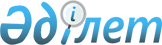 О бюджете Жезкентского поселкового округа Бородулихинского района на 2023-2025 годыРешение маслихата Бородулихинского района области Абай от 30 декабря 2022 года № 26-7-VII.
      В соответствии с пунктом 2 статьи 9-1, пунктом 2 статьи 75 Бюджетного кодекса Республики Казахстан, подпунктом 1) пункта 1 статьи 6 Закона Республики Казахстан "О местном государственном управлении и самоуправлении в Республике Казахстан" и решением Бородулихинского районного маслихата от 21 декабря 2022 года № 25-2-VII "О районном бюджете на 2023-2025 годы", Бородулихинский районный маслихат РЕШИЛ:
      1. Утвердить бюджет Жезкентского поселкового округа на 2023-2025 годы согласно приложениям 1, 2, 3 соответственно, в том числе на 2023 год в следующих объемах:
      1) доходы – 176459,4 тысяч тенге, в том числе:
      налоговые поступления – 44010,8 тысяч тенге;
      неналоговые поступления – 2077 тысяч тенге;
      поступления от продажи основного капитала – 200 тысяч тенге;
      поступления трансфертов – 130171,6 тысяч тенге;
      2) затраты – 179036 тысяч тенге; 
      3) чистое бюджетное кредитование – 0 тенге; 
      4) сальдо по операциям с финансовыми активами – 0 тенге; 
      5) дефицит (профицит) бюджета – -2576,6 тенге; 
      6) финансирование дефицита (использование профицита) бюджета – 2576,6 тысяч тенге, в том числе:
      используемые остатки бюджетных средств – 2576,6 тысяч тенге.
      Сноска. Пункт 1 в редакции решения Бородулихинского районного маслихата области Абай от 23.11.2023 № 10-7-VIII (вводится в действие с 01.01.2023).


      2. Предусмотреть объем бюджетной субвенции, передаваемой из районного бюджета в бюджет Жезкентского поселкового округа на 2023 год в сумме 40532 тысяч тенге.
      3. Предусмотреть в бюджете Жезкентского поселкового округа на 2023 год целевые текущие трансферты из областного бюджета в сумме 67423,6 тысяч тенге.
      Сноска. Пункт 3 в редакции решения Бородулихинского районного маслихата области Абай от 23.11.2023 № 10-7-VIII (вводится в действие с 01.01.2023).


      4. Предусмотреть в бюджете Жезкентского поселкового округа на 2023 год целевые текущие трансферты из районного бюджета в сумме 22216 тысяч тенге.
      Сноска. Пункт 4 в редакции решения Бородулихинского районного маслихата области Абай от 23.11.2023 № 10-7-VIII (вводится в действие с 01.01.2023).


      5. Настоящее решение вводится в действие с 1 января 2023 года. Бюджет Жезкентского поселкового округа на 2023 год
      Сноска. Приложение 1 в редакции решения Бородулихинского районного маслихата области Абай от 23.11.2023 № 10-7-VIII (вводится в действие с 01.01.2023). Бюджет Жезкентского поселкового округа на 2024 год Бюджет Жезкентского поселкового округа на 2025 год
					© 2012. РГП на ПХВ «Институт законодательства и правовой информации Республики Казахстан» Министерства юстиции Республики Казахстан
				
      Секретарь районного маслихата 

У. Майжанов
Приложение 1 к решению
Бородулихинского районного
 маслихата
от 30 декабря 2022 года
№ 26-7-VII
Категория
Категория
Категория
Категория
Сумма (тысяч тенге)
Класс
Класс
Класс
Сумма (тысяч тенге)
Подкласс
Подкласс
Сумма (тысяч тенге)
Наименование доходов
Сумма (тысяч тенге)
1.ДОХОДЫ
176459,4
1
Налоговые поступления
44010,8
01
Подоходный налог 
18024,8
2
Индивидуальный подоходный налог 
18024,8
04
Налоги на собственность 
24572
1
Налоги на имущество
613
3
Земельный налог
227
4
Налог на транспортные средства
23732
05
Внутренние налоги на товары, работы и услуги
1414
3
Плата за пользование земельными участками
1414
2
Неналоговые поступления
2077
01
Доходы от государственной собственности
2077
5
Доходы от аренды имущества коммунальной собственности города районного значения, села, поселка, сельского округа
2077
3
Поступления от продажи основного капитала
200
03
Продажа земли и нематериальных активов
200
1
Продажа земли
200
 4
Поступления трансфертов
130171,6
02
Трансферты из вышестоящих органов государственного управления
130171,6
3
Трансферты из районного (города областного значения) бюджета 
130171,6
Функциональная группа
Функциональная группа
Функциональная группа
Функциональная группа
Функциональная группа
Сумма (тысяч тенге)
Функциональная подгруппа
Функциональная подгруппа
Функциональная подгруппа
Функциональная подгруппа
Сумма (тысяч тенге)
Администратор бюджетных программ
Администратор бюджетных программ
Администратор бюджетных программ
Сумма (тысяч тенге)
Программа
Программа
Сумма (тысяч тенге)
Наименование
Сумма (тысяч тенге)
II. ЗАТРАТЫ
179036
01
Государственные услуги общего характера
47609,8
1
Представительные, исполнительные и другие органы, выполняющие общие функции государственного управления
47609,8
124
Аппарат акима города районного значения, села, поселка, сельского округа
47609,8
001
Услуги по обеспечению деятельности акима города районного значения, села, поселка, сельского округа
47609,8
 07
Жилищно-коммунальное хозяйство
26973
3
Благоустройство населенных пунктов
26973
124
Аппарат акима города районного значения, села, поселка, сельского округа
26973
008
Освещение улиц в населенных пунктах
14296
009
Обеспечение санитарии населенных пунктов
630
010
Содержание мест захоронений и погребение безродных
642
011
Благоустройство и озеленение населенных пунктов
11405
08
Культура, спорт, туризм и информационное пространство
33376
1
Деятельность в области культуры
33376
124
Аппарат акима города районного значения, села, поселка, сельского округа
33376
006
Поддержка культурно-досуговой работы на местном уровне
33376
12
Транспорт и коммуникации
6000
1
Автомобильный транспорт
6000
124
Аппарат акима города районного значения, села, поселка, сельского округа
6000
045
Капитальный и средний ремонт автомобильных дорог в городах районного значения, селах, поселках, сельских округах
6000
13
Прочие
65023,6
9
Прочие 
65023,6
124
Аппарат акима города районного значения, села, поселка, сельского округа
65023,6
057
"Реализация мероприятий по социальной и инженерной инфраструктуре в сельских населенных пунктах в рамках проекта "Ауыл-Ел бесігі"
65023,6
15
Трансферты
53,6
1
Трансферты
53,6
124
Аппарат акима города районного значения, села, поселка, сельского округа
53,6
044
Возврат сумм неиспользованных (недоиспользованных) целевых трансфертов, выделенных из республиканского бюджета за счет целевого трансферта из Национального фонда Республики Казахстан
52,9
048 
Возврат неиспользованных (недоиспользованных) целевых трансфертов
0,7
III .Чистое бюджетное кредитование
0
IV. Сальдо по операциям с финансовыми активами
0
V. Дефицит (профицит) бюджета
-2576,6
VI. Финансирование дефицита (использование профицита) бюджета
2576,6
8
Используемые остатки бюджетных средств
2576,6
01
Остатки бюджетных средств
2576,6
1
Свободные остатки бюджетных средств
2576,6Приложение 2 к решению
Бородулихинского районного
 маслихата
от 30 декабря 2022 года
№ 26-7-VII
Категория
Категория
Категория
Категория
Сумма (тысяч тенге)
Класс
Класс
Класс
Сумма (тысяч тенге)
Подкласс
Подкласс
Сумма (тысяч тенге)
Наименование доходов
Сумма (тысяч тенге)
1.ДОХОДЫ
87028
1
Налоговые поступления
49126
01
Подоходный налог 
22000
2
Индивидуальный подоходный налог 
22000
04
Налоги на собственность 
25655
1
Налоги на имущество
738
3
Земельный налог
236
4
Налог на транспортные средства
24681
05
Внутренние налоги на товары, работы и услуги
1471
3
Плата за пользование земельными участками
1471
2
Неналоговые поступления
2160
01
Доходы от государственной собственности
2160
5
Доходы от аренды имущества коммунальной собственности города районного значения, села, поселка, сельского округа
2160
3
Поступления от продажи основного капитала
200
03
Продажа земли и нематериальных активов
200
1
Поступления от продажи змельных участков
200
 4
Поступления трансфертов
35542
02
Трансферты из вышестоящих органов государственного управления
35542
3
Трансферты из районного (города областного значения) бюджета 
35542
Функциональная группа
Функциональная группа
Функциональная группа
Функциональная группа
Функциональная группа
Сумма
(тысяч тенге)
Функциональная подгруппа
Функциональная подгруппа
Функциональная подгруппа
Функциональная подгруппа
Сумма
(тысяч тенге)
Администратор бюджетных программ
Администратор бюджетных программ
Администратор бюджетных программ
Сумма
(тысяч тенге)
Программа
Программа
Сумма
(тысяч тенге)
Наименование
Сумма
(тысяч тенге)
II. ЗАТРАТЫ
87028
01
Государственные услуги общего характера
39530
1
Представительные, исполнительные и другие органы, выполняющие общие функции государственного управления
39530
124
Аппарат акима города районного значения, села, поселка, сельского округа
39530
001
Услуги по обеспечению деятельности акима города районного значения, села, поселка, сельского округа
39530
 07
Жилищно-коммунальное хозяйство
12334
3
Благоустройство населенных пунктов
12334
124
Аппарат акима города районного значения, села, поселка, сельского округа
12334
008
Освещение улиц в населенных пунктах
4702
009
Обеспечение санитарии населенных пунктов
658
010
Содержание мест захоронений и погребение безродных
454
011
Благоустройство и озеленение населенных пунктов
6520
08
Культура, спорт, туризм и информационное пространство
35164
1
Деятельность в области культуры
35164
124
Аппарат акима города районного значения, села, поселка, сельского округа
35164
006
Поддержка культурно-досуговой работы на местном уровне
35164
III .Чистое бюджетное кредитование
0
IV. Сальдо по операциям с финансовыми активами
0
V. Дефицит (профицит) бюджета
0
VI. Финансирование дефицита (использование профицита) бюджета
0Приложение 3 к решению
Бородулихинского районного
маслихата
от 30 декабря 2022 года
№ 26-7-VII
Категория
Категория
Категория
Категория
Сумма (тысяч тенге)
Класс
Класс
Класс
Сумма (тысяч тенге)
Подкласс
Подкласс
Сумма (тысяч тенге)
Наименование доходов
Сумма (тысяч тенге)
1.ДОХОДЫ
92818
1
Налоговые поступления
52409
01
Подоходный налог 
24200
2
Индивидуальный подоходный налог 
24200
04
Налоги на собственность 
26680
1
Налоги на имущество
767
3
Земельный налог
245
4
Налог на транспортные средства
25668
05
Внутренние налоги на товары, работы и услуги
1529
3
Плата за пользование земельными участками
1529
2
Неналоговые поступления
2246
01
Доходы от государственной собственности
2246
5
Доходы от аренды имущества коммунальной собственности города районного значения, села, поселка, сельского округа
2246
3
Поступления от продажи основного капитала
200
03
Продажа земли и нематериальных активов
200
1
Поступления от продажи змельных участков
200
 4
Поступления трансфертов
37963
02
Трансферты из вышестоящих органов государственного управления
37963
3
Трансферты из районного (города областного значения) бюджета 
37963
Функциональная группа
Функциональная группа
Функциональная группа
Функциональная группа
Функциональная группа
Сумма
(тысяч тенге)
Функциональная подгруппа
Функциональная подгруппа
Функциональная подгруппа
Функциональная подгруппа
Сумма
(тысяч тенге)
Администратор бюджетных программ
Администратор бюджетных программ
Администратор бюджетных программ
Сумма
(тысяч тенге)
Программа
Программа
Сумма
(тысяч тенге)
Наименование
Сумма
(тысяч тенге)
II. ЗАТРАТЫ
92818
01
Государственные услуги общего характера
40084
1
Представительные, исполнительные и другие органы, выполняющие общие функции государственного управления
40084
124
Аппарат акима города районного значения, села, поселка, сельского округа
40084
001
Услуги по обеспечению деятельности акима города районного значения, села, поселка, сельского округа
40084
 07
Жилищно-коммунальное хозяйство
12891
3
Благоустройство населенных пунктов
12891
124
Аппарат акима города районного значения, села, поселка, сельского округа
12891
008
Освещение улиц в населенных пунктах
4914
009
Обеспечение санитарии населенных пунктов
688
010
Содержание мест захоронений и погребение безродных
475
011
Благоустройство и озеленение населенных пунктов
6814
08
Культура, спорт, туризм и информационное пространство
39843
1
Деятельность в области культуры
39843
124
Аппарат акима города районного значения, села, поселка, сельского округа
39843
006
Поддержка культурно-досуговой работы на местном уровне
39843
III .Чистое бюджетное кредитование
0
IV. Сальдо по операциям с финансовыми активами
0
V. Дефицит (профицит) бюджета
0
VI. Финансирование дефицита (использование профицита) бюджета
0